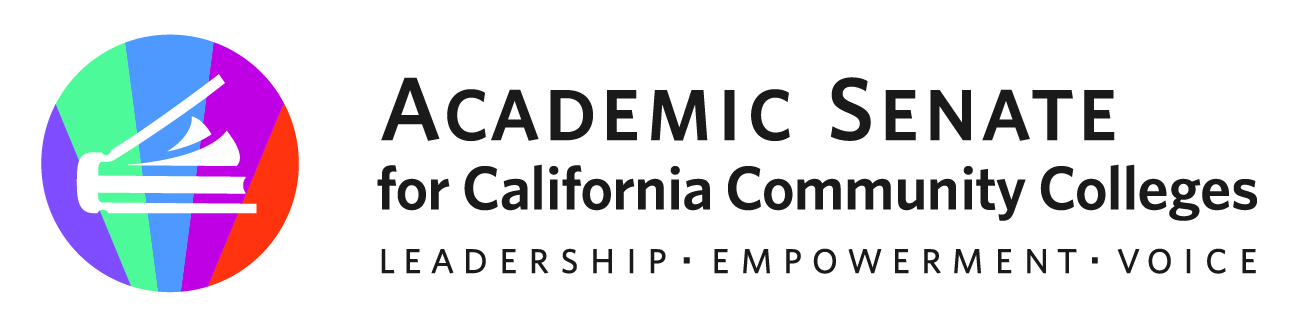 Rising Scholars Faculty Advisory CommitteeMay 17, 2023Zoom Meeting ID: 822 6977 2720 Password: 563219  Direct link hereAGENDAMembers: Cheryl Aschenbach (chair), Amber Gillis (2nd), Jacki Alvarez, Anne-Marie Beck, Ashley Knowlton, Arshia Malekzadeh, Donna Necke, Jessica Paisley, Edward Pohlert, Ariana Resendi, Angela Rhodes, Sarah Shepard, Teresa WardOpening BusinessWelcome Adopt the AgendaApprove Meeting Minutes for January 25 and March 15, 2023 ReportsMember ReportsASCCC/Rising Scholars Mellon Grant Update (Cheryl)Discussion & Actions to ConsiderReview and revise committee charge (see below)Approve Committee Annual Work Plan: 
To facilitate continuation of activities begun under the Mellon grant while also expanding professional learning and community of practice opportunities to all faculty engaging in incarcerated instruction and supporting formerly incarcerated students, the 2022-2023 Rising Scholars Faculty Advisory Committee recommends the 2023-2024 committee engage in the following activities:Webinars Hold a RS Ally Training with Kellie Nadler and practitioners during the fall semesterHold 3 monthly Faculty Office Hours during each semester (recommend: Sept, Oct, Nov, Feb, Mar, Apr). These should include breakout rooms so points of contacts for state and county programs can connect as needed, plus opportunities for general questions and strategy sharing.Regional gatheringsPlan for and facilitate follow-up regional gatherings within the same 5 regions as were utilized in Spring 2023. Expand to include faculty teaching in state (CDCR) AND county programs.Consider development of Rostrum articles, additional resources, or webinars. Potential topics: https://docs.google.com/document/d/1W4Qn4bnGypmWvq9ZUNdWnrs8o9uBvm_plBt4henPPKs/editOther Items of InterestAdjournment ResourcesRising Scholars Network ResourcesASCCC Rising Scholars Committee webpageRostrum Editorial GuidelinesUSC Race and Justice Center Issues Briefs: Supporting Justice System-Impacted StudentsRecommended Revisions:The work of the Rising Scholars Faculty Advisory Committee shall advance the 10+1 within local incarcerated education programs, by supporting faculty professional learning in the areas of equity, pedagogy, social justice, and community building as it relates to instruction, and governance, and student support for currently and formerly incarcerated students. within incarcerated education statewide; and express the faculty voice in spaces where incarcerated education is discussed and policies and agreements are made. The committee will provide input and make recommendations to the Executive Committee and to the Chancellor’s Office Rising Scholars Advisory Committee. The Rising Scholars Faculty Advisory Committee will also utilize liaisons and its professional learning network to disseminate information from ASCCC, the Rising Scholars Network, and the Chancellor’s Office, and California Department of Corrections and Rehabilitation to local faculty teaching in incarcerated environments.Clean:The work of the Rising Scholars Faculty Advisory Committee shall advance the 10+1 within local incarcerated education programs, by supporting faculty professional learning in the areas of equity, pedagogy, social justice, and community building as it relates to instruction, governance, and student support for currently and formerly incarcerated students. The committee will provide input and make recommendations to the Executive Committee and to the Chancellor’s Office Rising Scholars Advisory Committee. The Rising Scholars Faculty Advisory Committee will also utilize liaisons to disseminate information from ASCCC, the Rising Scholars Network, and the Chancellor’s Office to local faculty teaching in incarcerated environments.